  _____________________________________________________________________________         ҠАРАР                                                                 Р Е Ш Е Н И Е            17 июль 2020 йыл                    № 96                      17 июля 2020 годаРуководствуясь Федеральным законом от 06 октября 2003 года  № 131-ФЗ «Об общих принципах организации местного самоуправления в Российской Федерации», Законом РБ от 10 июля 2019 года N 122-з «О старостах сельских населенных пунктов в Республике Башкортостан»,  Уставом сельского поселения Камеевский сельсовет муниципального района Мишкинский район Республики Башкортостан, Совет сельского поселения Камеевский сельсовет муниципального района Мишкинский район Республики Башкортостан двадцать восьмого созыва р е ш и л:1. Утвердить Положение о старостах населенных пунктов Сельского поселения Камеевский сельсовет муниципального района Мишкинский район Республики Башкортостан2. Опубликовать решение и разместить на официальном сайте Администрации сельского поселения http://mishkan.ru/ в разделе Камеевский сельсовет.3.  Контроль исполнения настоящего решения возложить на постоянную комиссию Совета сельского поселения Камеевский сельсовет по социально – гуманитарным вопросам.Глава сельского поселения                                                               Г.А. Байдимиров                                Башҡортостан РеспублиҡаhыМишҡә районыМуниципаль районыныңҠәмәй ауыл советыАуыл биләмәhеСоветы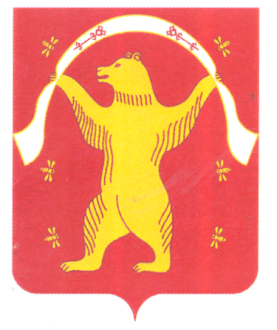                                                       СоветСельского поселенияКамеевский сельсоветМуниципального районаМишкинский район Республики БашкортостанОб утверждении Положения о старостах населенных пунктов Сельского поселения Камеевский сельсовет муниципального района Мишкинский район Республики Башкортостан